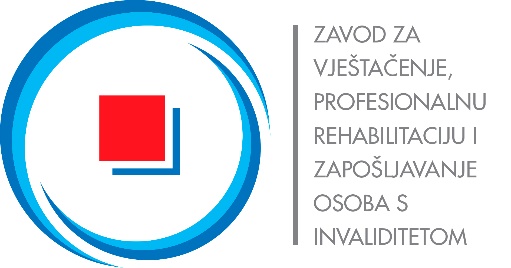 IZJAVA PODNOSITELJA ZAHTJEVA DA NIJE U SUSTAVU POREZA NA DODANU VRIJEDNOSTIzjavljujem pod materijalnom i kaznenom odgovornošću da nisam obveznik poreza na dodanu vrijednost, odnosno da nemam pravo na odbitak pretporeza po ulaznim računima.Mjesto i datum								Za podnositelja(ime i prezime te potpisosobe ovlaštene za zastupanje)__________________					____________________________Podnositelj zahtjevaOIBSjedište podnositelja zahtjeva 